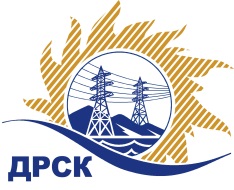 Акционерное Общество«Дальневосточная распределительная сетевая  компания»Протокол № 508/МТПиР-ВПЗаседания закупочной комиссии по выбору победителя по открытому запросу предложений на право заключения договора: «Экскаватор на пневмоходу»  закупка 1226   раздел 2.2.2.  ГКПЗ 2016СПОСОБ И ПРЕДМЕТ ЗАКУПКИ: Открытый электронный запрос предложений   «Экскаватор на пневмоход »   закупка 1226ПРИСУТСТВОВАЛИ: члены постоянно действующей Закупочной комиссии АО «ДРСК»  2-го уровня.ВОПРОСЫ, ВЫНОСИМЫЕ НА РАССМОТРЕНИЕ ЗАКУПОЧНОЙ КОМИССИИ: Об утверждении результатов процедуры переторжки.Об итоговой ранжировке заявокО выборе победителя открытого электронного  запроса предложенийПо вопросу № 1Признать процедуру переторжки состоявшейся.Принять окончательные цены заявок участников.По вопросу № 2Утвердить итоговую ранжировку заявок.По вопросу № 3Признать Победителем открытого электронного запроса предложений   «Экскаватор на пневмоходу»  участника, занявшего первое место в итоговой ранжировке по степени предпочтительности для заказчика: ООО "Авто Центр Самарагд" (675014 Амурская область, г. Благовещенск ул.Театральная,д.226)  на условиях: Стоимость предложения  1 779 661,02  руб. без НДС (2 100 000,00 руб. с учетом НДС).Срок поставки: до  31 октября 2016 г. с возможностью досрочной поставки. Условия оплаты: 100%-Окончательный расчет – в течение 60 календарных дней с момента поставки продукции на склад грузополучателя и подписания актов приема-передачи. Гарантийные обязательства: 12 (двенадцать)  месяцев или 1000 м/ч.   Заявка имеет правовой статус оферты и  действует до 27 августа  2016 г.Победитель является субъектом МСПИсп. Ирдуганова И.Н.397-147irduganova-in@drsk.ruг. Благовещенск ЕИС №31603656717«22»   июня   2016 г. №п/пНаименование Участника закупки и его адресПервоначальная цена заявки, руб. без НДСОкончательная цена заявки, руб. без НДС1ООО "Авто Центр Самарагд" (675014 Амурская область, г. Благовещенск ул.Театральная,д.226)1 779 661,021 779 661,022ИП Уразов В.И. (675000, Россия, Амурская обл., г. Благовещенск, ул. Красноармейская, д. 61, кв. 5)1 830 000,001 830 000,00Место в итоговой ранжировкеНаименование Участника закупки и его адресПервоначальная цена заявки, руб. без НДСОкончательная цена заявки, руб. без НДС1 местоООО "Авто Центр Самарагд" (675014 Амурская область, г. Благовещенск ул.Театральная,д.226)1 779 661,021 779 661,022 местоИП Уразов В.И. (675000, Россия, Амурская обл., г. Благовещенск, ул. Красноармейская, д. 61, кв. 5)1 830 000,001 830 000,00Ответственный секретарь Закупочной комиссии: Елисеева М.Г.  _____________________________